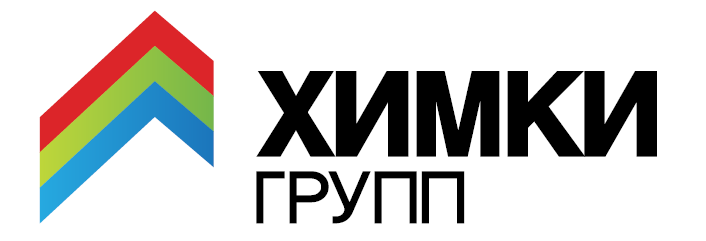  Москва, 7  августа 2013 г.ПРЕСС-РЕЛИЗПартнер девелоперской компании «Химки Групп» Дмитрий Котровский выступил с докладом на Строительной неделе Московской области  в «Крокус Экспо»   6-8 августа в Московской области, на территории МВЦ «Крокус Экспо», проходит одно из самых масштабных мероприятий, посвященных развитию строительного сектора Московского региона.  «Строительная неделя Московской области – 2013»  собрала на территории «Крокус Экспо» десятки девелоперских и инвестиционных компаний, представителей Правительства Московской области, архитекторов, журналистов.   В деловой программе мероприятия приняли участие Герман Елянюшкин, заместитель Председателя Правительства Московской области, Ирина Смирнова, министр экономики Московской области, Глеб Бондаренко, министр инвестиций и инноваций Московской области, Алексей Воронцов, министр Московской области по архитектуре и градостроительству, Владимир Маркин, заместитель министра строительного комплекса и ЖКХ МО и многие другие представители власти и бизнеса. 6 августа, в день открытия Строительной недели, основной темой деловой программы стало взаимодействие государства и бизнеса на пути повышения инвестиционной привлекательности Московской области. Собравшиеся обсудили вопросы окупаемости курортно-развлекательных объектов, эффективного управления и экономики спортивных объектов, тенденции развития спортивно-развлекательных проектов в России.В панельной дискуссии, посвященной развитию спортивной, курортно-развлекательной инфраструктуры региона с докладами выступили Олег Жолобов  министр физической культуры, спорта, туризма и работы с молодёжью Московской области, Дмитрий Котровский, партнер девелоперской компании «Химки Групп» и другие.В своем выступлении Олег Жолобов отметил, что Московская область находится на 75 месте в России по обеспеченности жителей объектами спортивной инфраструктуры,  для улучшения ситуации требуется построить около 22 тысяч физкультурно-оздоровительных комплексов, из них только около 50 – в этом году. «Например, в Московской области нет зала для проведения международных соревнований по художественной гимнастике высотой более 12 метров» - отметил министр.  Партнер девелоперской компании «Химки Групп» Дмитрий Котровский в своем выступлении рассказал о том, что компания реализует в Новогорске (Московская область) многофункциональный спортивно-образовательный кластер, не имеющий аналогов в России по масштабу и уровню технического оснащения. И на его территории как раз строится зал для   тренировок и соревнований по художественной гимнастике высотой 14 метров (первый в Московской области). «Спортивно-образовательный кластер в Новогорске - это наше детище, первая в своем роде спортивная планета, расположенная на берегу реки, окруженная национальным парком. Это место, которое станет базовым трамплином для новых чемпионов. Здесь будет располагаться Международная Академия Спорта Ирины Винер, современный детский сад, школа с углубленным изучением английского языка,  школа единоборств «Самбо 70» под руководством Рената Лайшева, Академия бокса Александра Лебзяка, Центр йоги, школа искусств, Центр вокального мастерства танцев и драматического искусства под руководством Алексея Кортнева,  школа волейбола, Шахматная академия, центр по настольному теннису действующего Чемпиона Мира Максима Шмырева. Каждый объект, будь то Академия спорта И.А. Винер, или всемирно известная школа «Самбо-70» возводится с учетом самых последних тенденций развития спортивной индустрии. Наши залы смогут принимать соревнования мирового уровня,  отвечать самым последним требованиям международных спортивных комитетов».  Д. Котровский также отметил, что при строительстве спортивно-образовательного кластера на территории Новогорска именно инфраструктура, а не жилье является определяющим фактором.   «Та пропорция соотношения жилых и общественных площадей,  которую мы показываем в ЖК «Олимпийская деревня Новогорск» неподъемна для большинства девелоперов и не всем понятна с точки зрения бизнеса. На 85 тыс. квадратных метров жилья (из них 30 тысяч – индивидуальное жилье) мы строим 25 тысяч квадратных метров инфраструктуры, которая будет открытой для жителей близлежащих районов (Химки, Куркино), но при этом не станет дополнительной финансовой нагрузкой для жителей наших жилых комплексов».Говоря о принципах частно-государственного партнерства Котровский подчеркнул, что «девелоперам, для того чтобы они были заинтересованы в развитии инфраструктурных объектов, нужны преференции. Такие, как снижение процентных ставок по кредитам на строительство инфраструктуры; информационная поддержка со стороны властей; возможность льготного подключения к инженерным сетям и снижение налоговой нагрузки»Напомним, что, в рамках концепции социальной ответственности бизнеса и содействия развитию российского спорта девелоперская компания «Химки Групп» оказывает реальную поддержку действующим спортивным командам и клубам. Так,  в начале августа 2013 года девелоперская компании «Химки Групп» стала  генеральным спонсором легендарного баскетбольного клуба «Химки». Девелоперская компания «Химки Групп» создана в марте 2012 года. В планах «Химки Групп» – возведение в ближайшие 5 лет около 1,5 млн. квадратных метров недвижимости на территории Москвы, «Новой Москвы» и Подмосковья. Основным принципом деятельности «Химки Групп» является принцип idea development – создание таких жилых комплексов, которые будут для покупателей не просто комфортным жильем высокого качества, а станут решающей составляющей образа жизни. Клиенты «Химки Групп» получат в свое распоряжение инфраструктурные комплексы, обеспечивающие широкие возможности для образования и развития детей, а также проведения семейного досуга.Контакты для СМИ:Алла Аксёнова, 89261407738Allacat777@gmail.com